案例十　活在資訊中 學校重視閱讀，中文科發展校本閱讀課程，引入橋樑書、少年小說等多元化的閱讀材料。除了教授閱讀策略，提升學生的閱讀能力之外，教師也透過不同的閱讀活動與學生互動，分享閱讀的樂趣。學校加強科組聯繫和協作，推行跨課程閱讀，由中文科、常識科和圖書組通力合作，讓學生獲得豐富的知識和不同的學習經歷。中文、常識和圖書組教師共同訂定五年級的學習主題「活在資訊中」，選定合適的圖畫書《超人氣新聞比賽》和閱讀材料，由中文和常識科教師共同施教，圖書館主任則負責讀報指導，並提供延伸閱讀書目，讓學生進行跨學科讀書會，從而培養正確使用多媒體資訊的態度和習慣。教師團隊透過共同備課，設計多元化的教學活動，讓學生投入學習。教師靈活地運用圖畫書和真實語料等多樣的閱讀資源，提升學生的閱讀興趣，拓寬閱讀面，提升閱讀的深度，發展推論、想像及慎思明辨能力。科　組：中文科、常識科、圖書組級　別：小五主　題：活在資訊中課　時：共11節（中文科6節、常識科4節、圖書課1節）學習重點：中文科閱讀觀察圖畫與文字，運用不同閱讀策略，理解故事大意及中心思想評價人物的性格和行為說話有條理地表達個人意見模仿人物說話的語氣和表達方法寫作按寫作需要確定寫作的內容選擇能突出重點的素材續寫故事的結局確定對象，使用合適的格式和用語寫道歉信思維：培養多角度思考能力、慎思明辨、創造性思考能力品德情意：	培養知錯能改的精神和態度，勇於面對自己的過失，
	向人道歉常識科認識資訊素養的重要性，學習分辨媒體資訊發佈的目的、含意及真偽認識「內容農場」和網絡存在的虛假資訊，小心辨別資訊的真偽學習讚好、轉發或分享資訊前，評估其真實性，培養正確使用資訊媒體的態度圖書組認識報章新聞的編排特點和閱讀方法明白新聞報道立場必須中肯，與事實相符閲讀資源：中文科《超人氣新聞比賽》（文：陳默默，圖：何怡萱），2017。常識科新聞剪報「城隧發生車禍」（來自三份報章的同一則新聞消息）教育多媒體「網絡資訊真定假」視訊短片：「網絡偽術」、「甚麼是新資訊素養？」（香港青年協會．資訊素養教育網）社交媒體資訊「熱的苦瓜水可以救你一輩子？」跨學科讀書會《老鼠記者：新聞鼠真假大戰》（謝利連摩．史提頓著，鄧婷譯），2012。活在資訊中中文科　預習工作紙在方格內貼上近日你最關注的一則新聞剪報。寫一寫這則新聞的內容重點，以及你選擇這則新聞的原因和看法。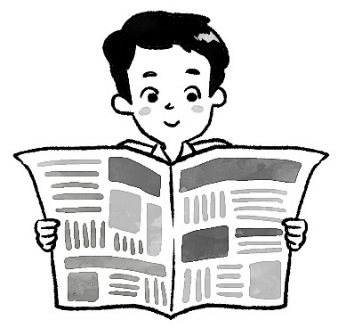 試就你所選取的新聞，填寫下表：活在資訊中中文科　討論工作紙圓圓工廠將過期牛奶當作新鮮牛奶出售的消息，對社會有何影響？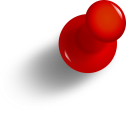 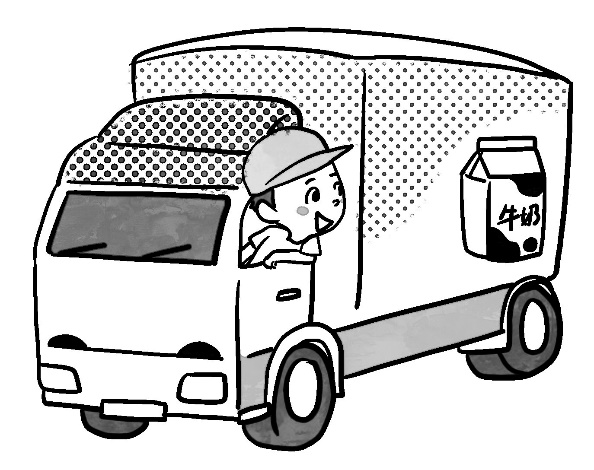 活在資訊中《老鼠記者．新聞鼠真假大戰》閲讀筆記小組聊書分享焦點：1-8題為指定分享題目，9-18題為自選分享題目生活主題，跨學科協作現今社會已進入資訊爆炸的年代，對學生來說，使用現代化媒體是日常生活和學習的重要部分。要有效獲取、分辨和運用資訊，需要具備資訊素養。中文科、常識科和圖書組通過共同規劃「活在資訊中」的主題學習，培養學生資訊素養，懂得辨別資訊真偽。三個科組建構的學習重點緊密相連，層層遞進，幫助學生認識現代媒體的發佈與傳播，從而建立正確使用資訊的態度。圖書組先利用新聞剪報引導學生認識報章新聞的特點，介紹閱讀報章的方法，並指出新聞報道應有的原則。接着中文科通過圖畫書《超人氣新聞比賽》，培養學生慎思明辨，懂得分辨資訊的真偽。最後常識科運用大量網上實例，指出具備資訊素養的重要，並教導學生如何運用USER四部曲正確處理媒體資訊。整個學習過程包含知識、能力和態度的發展，學習面由小而大，規劃精密。有效規劃閲讀資源，體現跨課程閲讀精神此教學設計採用多元化的閱讀資源。圖書組以新聞剪報做素材，中文科重點閱讀圖畫書，常識科則以網絡資訊及多媒體材料為主要研習對象。這些閱讀材料不單是本科的研習內容，同時又是另一個學科的閱讀材料。例如：圖書組以新聞剪報為素材，中文科則以剪報活動承接；中文科以圖畫書《超人氣新聞比賽》為重點教材，常識科在教授發佈虛假資訊的「內容農場」後，又請學生以圖畫書中的個案作分析，讓學生應用所學知識。跨學科讀書會選取《老鼠記者：新聞鼠真假大戰》，在內容題材上緊密扣連「活在資訊中」的主題，全面配合科組的學習重點，深化學生對傳媒工作者操守要求的認識，明白分辨多媒體資訊真偽的重要。延伸活動「跨課程閱讀自學存摺」，由圖書組提供書目及推薦網頁，幫助學生進一步擴闊閱讀範圍，使能從閱讀中獲取更多知識。這種科組之間閱讀資源相互扣連的規劃方式，突顯閱讀材料超越學科界線，體現跨課程閱讀的精神。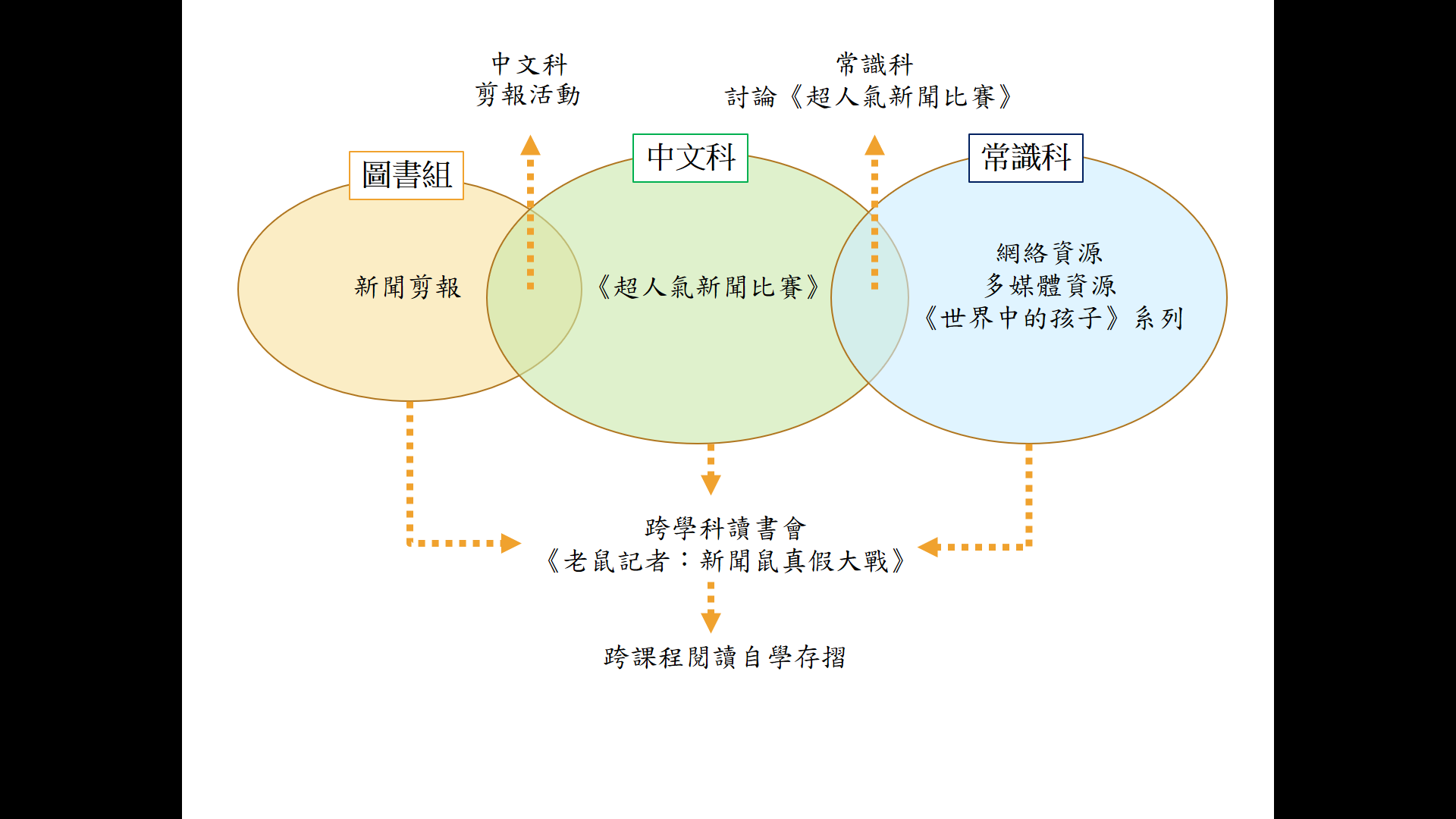 照顧學生的多樣性，促進自主學習學習與評估的方式越多元化，越能照顧不同的學習需要。此教學設計讓學生閱讀印刷體及電子媒體等不同類型的文本。閱讀傳統紙本之外，學生也須利用平板電腦、學校內聯網進行學習。學習方式有個人閱讀、小組討論、讀書會等，照顧學生在社交與能力發展的需要。課業設計涵蓋讀、寫、聽、說能力的訓練，其中有指定的，也有自選的（如寫作課業），教師也安排分層課業（如讀書會的討論問題），讓不同能力、興趣不同的學生均有發揮機會。評估方面，有個人自評、內聯網上學生互評，切合不同學習課業的設計特色。無論是學習與評估的設計，均能促進學生自學，讓學生清楚學習的要求和自身的進程。教學步驟說明圖書課（一教節）一、	引入請學生說說有否閱讀報紙的習慣、喜歡看報紙的哪些內容和原因。二、	發展展示一則新聞剪報的標題，請學生推想報道內容。標題有甚麼作用？讀者會得到甚麼信息？認識報章新聞的表達形式：標題、內容、圖片。師生共讀這則新聞，一同討論。新聞內容與標題配合嗎？哪些是重要的資料？請用六何法整理出來。新聞的圖片有甚麼作用？新聞中有沒有記者的個人意見？在報道中加入個人意見合適嗎？應用六何法解讀
新聞。分組閱讀另一則新聞 試用六何法分析新聞內容。新聞標題寫得準確嗎？有需要修改嗎？分辨新聞內容中哪些是事實？哪些是意見？報道的觀點是否中肯、持平？為甚麼？遷移學習，完成
任務。三、	總結引導學生總結讀報的基本方法：先看標題，再看內容；閱讀時要留意哪些是事實，哪些是意見。報章報道要符合事實，盡量客觀和中肯。教學步驟說明中文科（第一、二節）一、	引入跟進預習：請與鄰座同學分享預習工作紙上的剪報、讀後感想和意見。鼓勵自學。想認識報館和記者的工作嗎？介紹大家看一本書展示《超人氣新聞比賽》的封面，請學生說說書名中哪個詞語最吸引人注意；「超人氣」是甚麼意思？應用引領思維閱讀策略。展示前環襯頁，請學生猜測故事內容。(1)	圖畫中的動物想做甚麼？(2)	留意牆上的遺失啟事，甚麼東西不見了？請學生細心觀察封面，並連繫書名和前環襯頁一起思考，推測《超人氣新聞比賽》的內容。二、	發展展示圖書頁1，請同學說說香蕉新聞台舉行的活動和特色，以及優勝者的獎勵。師生共讀頁2至12後，提供故事圖式框架的表格（略），請學生記下不同動物記者，為了勝出比賽所做的事。分組討論如果你是獅子，收到員工「爆料」，你會怎樣做？如果你是小貓熊，配合採訪主題，你會向教練和球員提出哪些問題？就黑熊追捕狐狸事件，分別代入黑熊、狐狸和老牛，談談事件的經過和各自的感受。代入角色，思考自己在情境中的反應和感受。狐狸一直在做甚麼？他的出現對故事情節發展有何作用？分析角色設置對故事的意義。個案分析：圓圓工廠將過期牛奶加工，當作新鮮牛奶出售的消息，即時、中或長期會為社會帶來甚麼影響？先在工作紙上寫寫自己的意見，然後再分享交流。三、	小結和課業布置哪位記者取得新聞資料的途徑最可靠？你最喜歡哪位動物記者？為甚麼？回家閱讀圖書頁13至25。姓名：班別：日期：我選擇這則新聞，是因為	我覺得	姓名：班別：日期：教學步驟說明中文科（第三、四節）一、	引入說說動物記者所報道的新聞，哪則最令你印象深刻，為甚麼？二、	發展師生共讀頁13至18，理解內容和關鍵詞後，引導學生深究內容。為甚麼疑似售賣過期牛奶的新聞最受注目？「受歡迎」的新聞等同「重要」的新聞嗎？比較頁15至16與頁17至18的圖畫，說說搖搖杯飲料店的生意為甚麼變了？你會用甚麼詞語形容搖搖杯飲料店生意的變化？在這件事上，傳媒極具影響力，你同意嗎？學生運用已知詞彙描述當前景象。瀏覽頁19至20，引導學生結合圖文分析情節。獅子收到電話，到底發生了甚麼事？獅子聽電話時的表情是怎樣的？為何他會擦擦額頭上的汗？你認為獅子會怎樣處理這件事？猜猜狐狸會跟黑熊警長說甚麼？瀏覽頁21至25，想像人物的心態、情感和行為等，跟同學分享。圓圓牛奶工廠受到甚麼影響？作為負責任的傳媒，應怎樣處理事情？召開記者會後，牛奶工廠的問題就能解決嗎？何以見得？市民大眾最關注哪件事情？為甚麼？讀完工廠負責人給獅子寫的信後，你有甚麼感受？故事最後一句「這個謠言的受害者可能比你想像的要多很多，實在讓人感到非常難過。」究竟會有甚麼人受到影響？可用頭腦激盪的方式提示學生與事件相關的人，如：工廠老闆、工人、運輸工人、養牛的人、門市老闆、員工、喜歡喝牛奶的人、其他市民……閱讀《超人氣新聞比賽》的後環襯頁，師生共同討論。海報上的獅子在做甚麼動作？這代表了甚麼意思？比較前環襯頁，獅子的神態表情有甚麼變化？為甚麼？為甚麼狐狸會出現在海報裏？三、	總結及課業布置你認為新聞要「超人氣」嗎？新聞的價值在哪裏？記者應該抱持甚麼立場報道新聞呢？讀者又應如何讀新聞？寫作課業：學生自選以下一份課業，除用文字外，還可以用錄音、拍攝短片或製作小書等方式，完成課業。續寫故事：試為《超人氣新聞比賽》續寫故事，情節發展和結局須合情理。代入書中人物說故事：《超人氣新聞比賽》中有不同個性的角色，試代入其中一個角色，從他的角度來述這個故事。你可能會發現同一件事情，從不同身份去看，會有不同的想法或意思。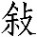 道歉信：獅子知道自己做錯了，決定向公眾道歉。試以獅子的身份寫一封道歉信。不同課業以照顧學生的多樣性，並提高學習趣味，鼓勵自主學習。學生把完成的課業，上載到校內的網上學習平台，並利用教師提供的評估準則進行互評。善用資訊科技進行互評。教學步驟說明常識科（第一、二節）課前準備派發來自不同報章同一主題「城隧發生車禍」的剪報三則，請學生留意新聞的標題、內容和觀點立場。請學生到網上學習平台，觀看教師上載的短片「網絡資訊真定假」，並摘錄要點。（資訊來源：教育局教育多媒體 > 網絡資訊真定假　18.1.2023）培養學生預習能力和習慣。一、	引入學生說說較常接觸到的大眾傳播媒體，如報章、通訊程式、互聯網等，分享使用的情況。連繫和分享個人經驗。二、	發展分組討論課前閱讀的三則新聞剪報不同報章報道相同事件的內容一致嗎？報道焦點和立場有分別嗎？政府部門的初步調查結果是怎樣的？跟你推測導致車禍發生的真相一樣嗎？哪一份報章的報道立場比較中肯，與事實相符？利用圖書課和中文科所學，分析不同報章的報道。探究短片「網絡資訊真定假」的內容：陳老師用哪個古人的故事教導學生謠言的可怕呢？小霞在網路上遇到甚麼困難？她有甚麼感受？最後怎樣解決呢？須小心分辨從互聯網接收到的資訊，正確使用社交媒體資訊和表達意見。陳老師認為用甚麼方法可以判別網絡資訊的真假？你又有甚麼好建議呢？學生觀看資訊短片「網絡偽術」（香港教育城 > 少年teen空 > 網絡偽術）（資訊來源：香港青年協會媒體輔導中心BeNetWise－新媒體素養教育計劃　18.1.2023）分組討論片段內容有圖、有短片、有文字是否就是真實的資訊呢？甚麼是「內容農場」？會對社會帶來甚麼不良影響嗎？有甚麼方法可以判別資訊的真偽？認識網絡存在虛假資訊，要小心判別資訊的真偽。閱讀深究《超人氣新聞比賽》故事中，有一位記者的報道方式與「內容農場」相近，你知道是誰嗎？試說明理由支持你的看法。三、	小結故事中的動物記者可以怎樣避免發生「內容農場」的事情呢？連結中文科圖畫書的動物記者的處事方法。引導學生以USER四部曲，檢視媒體訊息的真假搜尋資訊︰問一問 (Understand)辨識資訊︰查一查 (Search)分析資訊︰評一評 (Evaluation)使用及創造資訊︰回一回 (Respond)從故事情境中學習，認識USER四部曲。教學步驟說明常識科（第三、四節）一、	引入重 USER四部曲的重點。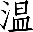 二、	發展學生閱讀以下資料，分組討論這是否「內容農場」的新聞？為甚麼？遷移和應用所學。教師引導學生分享在網絡瀏覽新聞時的注意事項，強調閱讀網絡新聞時應有的態度。連繫已有知識，讓學生應用所學。在《超人氣新聞比賽》一書中，哪則新聞被大量點閱和轉貼？為甚麼市民大量點閱和轉貼這新聞？這對社會各界帶來甚麼影響？連結中文科的閱讀。舉辦《超人氣新聞比賽》的香蕉新聞台，是一個具有公信力的平台嗎？何以見得？發展學生分析、評價能力。請學生閱讀網絡資訊「熱的苦瓜水可以救你一輩子？」說說會否轉發這則資訊給家人、朋友？為甚麼？以生活實例訓練學生慎思明辨的能力。觀看短片「甚麼是新媒體素養？」後，分組討論。（medialiteracy.hk 媒體素養教育網 > 新媒體解碼 > 甚麼是新媒體素養？）（資訊來源：香港青年協會、優質教育基金：媒體素養教育網　18.1.2023）片段中為甚麼說大家都是記者、編輯、作家、製片人呢？網上資訊良莠不齊，會帶來甚麼問題？認識日常生活裏存在着虛假資訊。如何辨識媒體資訊的真偽和優劣？一個具備資訊素養的人，要習慣思考哪四個問題呢？明白資訊素養的重要性。三、	總結在瞬息萬變的年代，當面對不同的資訊時，大家應秉持甚麼態度？現代人除了從社交平台、討論區或其他潮流媒體接收到不同的資訊外，每個人也可以是媒體的創建者，與其他網友一起轉發、互傳、評論及再創作，所以要了解創建者的共享責任，推動資訊媒體的正面發展。四、	自選延伸課業學生自行瀏覽教育局「聰明e主人」電子學習資源套的動畫故事。（香港教育城 > 少年teen 空 > 聰明
e主人」電子學習資源套）（資訊來源：香港教育城　18.1.2023）說說收到別人轉發訊息的處理方法。故事中媽媽與晶晶應否轉發訊息？轉發訊息會引致甚麼後果？轉發訊息前，應該先做些甚麼？不同課業以照顧學生的學習多樣性，讓學生按性向及能力，選擇展示學習成果。2. 班報設計學生4人一組，自訂主題，因應校園見聞及班內發生的事情，設計一份班報。提供A3紙張，提示標題、插圖設計等。五、	延伸活動：「小眼睛．看世界」讀書會學生4人一組，閱讀《世界中的孩子-》。每位組員各自選擇當中一個世界議題，進行閱讀。《世界中的孩子》（1-4冊）（凱里．羅伯茲/文；漢娜尼．凱/圖；郭恩惠/譯），2018。《世界中的孩子為甚麼會有貧窮與飢餓？》《世界中的孩子為甚麼會有難民與移民？》《世界中的孩子為甚麼會有種族歧視與偏  見？》《世界中的孩子為甚麼會有國際衝突？》從閱讀中認識世界議題。就所選圖書和議題，在報章或網絡找尋相關的新聞報道，剪輯下來，寫下個人感想。完成後先在組內分享，再記錄研習成果。通過媒體閱讀，擴闊視野，自主學習，關注世界議題。教學步驟說明跨學科讀書會（兩教節，於中文課進行）課前準備閱讀《老鼠記者．新聞鼠真假大戰》，可參考「閱讀筆記」，邊讀邊思考故事的內容和情節。學生自主閱讀。一、	課堂讀書會就已讀的《老鼠記者．新聞鼠真假大戰》，讓學生分組聊書，並按「閱讀筆記」的提示（第1至8題是基本理解題，指定閱讀分享；第9至18題是高階思維問題，自選閱讀分享），完成以下任務。閱讀任務（一）：人物大追縱自由組合說出《鼠民公報》和《老鼠日報》的關鍵人物及角色。提供不同層次的題目，有助學生在理解的基礎上，自選更具挑戰性的問題，發展高層次思維。閱讀任務（二）：小福爾摩斯探案自由組合，利用閱讀線索完成任務，並於組內分享。教師巡視各組情況，抽樣邀請學生公開分享。閱讀任務（三）：小組聊書學生重新分組，每一組包含來自不同組別的同學。整理之前分組所得的意見，與新組員再作分享。不同的分組方式，照顧學生多樣性。閱讀任務（四）：與書中人物對話學生從下面自選一項任務，完成分享。選出一位書中人物，給他寫一句提醒 / 建議 / 鼓勵 / 讚賞的話。如果你遇見作者，你想跟他說甚麼？二、	自選延展閲讀活動鼓勵學生參與圖書組舉辦的主題書展從「活在資訊中」跨課程閱讀自學存摺書目中自選圖書借閱，於小組內分享印象最深刻的情節或內容。分享後，每組選出一本圖書，以戲劇或錄音廣播演繹書中最精彩的情節。深入認識研習主題「活在資訊中」，綜合各科的知識，發展自主學習能力。三、	持續閲讀活動學生參照「活在資訊中」跨課程閱讀自學存摺自訂閱讀計劃，包括目標、時間分配等。自我檢測閱讀計劃編排和相關策略運用。按個人興趣，從書單的「圖書推介」和「網頁推介」選取閱讀材料，自覺地到學校或公共圖書館借閱。自選完成「閱讀心得」或「閱讀評估」的其中一項。這是個人閱讀活動，教師可因應時間，彈性安排個性化閱讀，發展自主閱讀與學習的能力。姓名：班別：日期：